PLANILHA DE CUSTOS:Arroio Grande, 02 de maio de 2024.ItemDescriçãoUnidadeQuantidadeValor Unitário R$Valor total R$01Água mineral com gás 500ml, fardo com 12un.UNID.50R$1,85R$1.110,0002Água mineral sem gás 500ml, fardo com 12un.UNID.30R$1,75R$630,00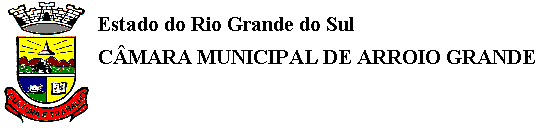 